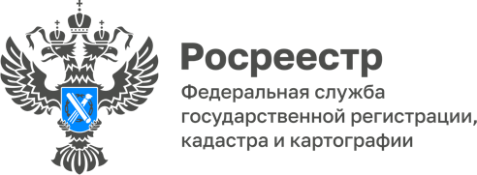 В Красноярском крае дисквалифицировали 27 арбитражных управляющихУправлением Росреестра по Красноярскому краю подведены итоги деятельности по привлечению арбитражных управляющих к административной ответственности за нарушение Федерального закона от 26.10.2002 № 127-ФЗ «О несостоятельности (банкротстве)». Так, по итогам 2023 года Управлением Росреестра по Красноярскому краю в Арбитражный суд было направлено 222 заявления о привлечении арбитражных управляющих к административной ответственности. По результатам рассмотрения этих заявлений Арбитражным судом были вынесены следующие решения:- 29 решений о наложении на арбитражных управляющих административных штрафов, в общей сумме на 788 000 руб.;- 27 решений о дисквалификации арбитражных управляющих;- 71 решение об объявлении арбитражным управляющим предупреждения;- 2 отказа в привлечении к административной ответственности, в связи с не установлением состава;- 140 решений о признании действий арбитражных управляющих малозначительными.По итогам прошлого года Арбитражным судом Красноярского края рассмотрено на 27% больше, чем в 2022 году заявлений Управления Росреестра по Красноярскому краю о привлечении арбитражных управляющих к административной ответственности.Это в свою очередь привело к увеличению в 2023 году в сравнении с 2022 годом количества решений о наложении на арбитражных управляющих штрафов на 142%; решений о вынесении предупреждения на 9%; решений о дисквалификации арбитражных управляющих и объявлении устного замечания на 28%. При этом, как по итогам 2022 года, так и в 2023 году основным видом ответственности арбитражных управляющих за нарушение Закона о банкротстве явилось устное замечание (52% решений, вступивших в законную силу), далее следует наказание в форме предупреждения (в 2023 году – 26% решений, вступивших в законную силу) в 2022 – 31% (решений, вступивших в законную силу).Наталья Экзархова, начальник отдела по контролю (надзору) в сфере саморегулируемых организаций Управления Росреестра по Красноярскому краю: «В 2022 наказание в форме дисквалификации применялось чаще, чем наказание в виде административного штрафа, а вот в 2023 году наоборот, количество решений о наложении на арбитражных управляющих административных штрафов вытеснило решения о дисквалификации. Ведь дисквалификация для арбитражного управляющего является более существенным наказанием, так как предусматривает его отстранение от всех процедур банкротства, которые он проводит. Также дисквалификация влечет автоматическое исключение арбитражного управляющего из саморегулируемой организации, повторное вступление в которую потребует взносов».Материал  подготовленУправлением Росреестра по Красноярскому краю Контакты для СМИ: тел.: (391)2-226-756 е-mail: pressa@r24.rosreestr.ru«ВКонтакте» http://vk.com/to24.rosreestrTelegram https://t.me/Rosreestr_krsk24Одноклассники https://ok.ru/to24.rosreestrRuTube https://rutube.ru/channel/30409991/